Утверждено 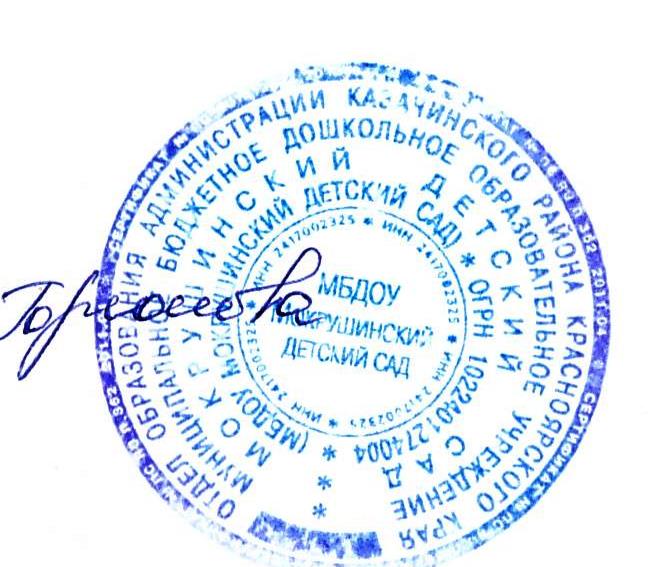 Заведующий МБДОУ Мокрушинский детский сад ____________________А.В.ГорюноваПриказ №_5_____ от  27 августа 2021годаОбразовательный  план МБДОУ Мокрушинского детского сада на 2020 – 2021 учебный год(по программе «От рождения до школы» под ред. Н.Е.Вераксы, Т.С.Комаровой, М.А.Васильевой)Организованная образовательная деятельностьОрганизованная образовательная деятельностьОрганизованная образовательная деятельностьОрганизованная образовательная деятельностьОрганизованная образовательная деятельностьОрганизованная образовательная деятельностьОрганизованная образовательная деятельностьОрганизованная образовательная деятельностьИнвариантная частьВиды ООДВиды ООДМладшая разновозрастная группа Младшая разновозрастная группа Младшая разновозрастная группа Младшая разновозрастная группа Старшая разновозрастная группаОбразовательные областиБазовый вид деятельностиБазовый вид деятельностиПериодичностьПериодичностьПериодичностьПериодичностьПериодичностьПознавательное развитиеФЭМПФЭМП11111Познавательное развитиеООМООМ11111Познавательное развитиеСенсорное развитие  Сенсорное развитие  В различных видах взаимодействия детей и педагогов в течении дняВ различных видах взаимодействия детей и педагогов в течении дняВ различных видах взаимодействия детей и педагогов в течении дняВ различных видах взаимодействия детей и педагогов в течении дняВ различных видах взаимодействия детей и педагогов в течении дняПознавательное развитиеКонструированиеКонструированиеВ различных видах взаимодействия детей и педагогов в течении дняВ различных видах взаимодействия детей и педагогов в течении дняВ различных видах взаимодействия детей и педагогов в течении дняВ различных видах взаимодействия детей и педагогов в течении дняВ различных видах взаимодействия детей и педагогов в течении дня: 1 раз в неделюРечевое развитиеРазвитие речиРазвитие речи11111Речевое развитиеОбучению грамотеОбучению грамоте----1Речевое развитиеЧХЛЧХЛ1111В различных видах взаимодействия детей и педагогов в течении дня: ежедневноФизическое развитиеФизическая культураФизическая культура22223Социально-коммуникативное развитиеСоциализацияСоциализацияТруд Труд В различных видах взаимодействия детей и педагогов в течении дняВ различных видах взаимодействия детей и педагогов в течении дняВ различных видах взаимодействия детей и педагогов в течении дняСоциально-коммуникативное развитиеСоциализацияСоциализацияОБЖОБЖВ различных видах взаимодействия детей и педагогов в течении дняВ различных видах взаимодействия детей и педагогов в течении дняВ различных видах взаимодействия детей и педагогов в течении дняХудожественно-эстетическое развитиеПродуктивная деятельностьПродуктивная деятельностьРисованиеРисование112Художественно-эстетическое развитиеПродуктивная деятельностьПродуктивная деятельностьЛепкаЛепка111 раз в 2 неделиХудожественно-эстетическое развитиеПродуктивная деятельностьПродуктивная деятельностьАппликацияАппликация--1 раз в 2 неделиХудожественно-эстетическое развитиеПродуктивная деятельностьПродуктивная деятельностьМузыкаМузыка222ОБЪЕМ ООД (количество) В НЕДЕЛЮОБЪЕМ ООД (количество) В НЕДЕЛЮОБЪЕМ ООД (количество) В НЕДЕЛЮ1010101013ОБЪЕМ ООД  (минут) В НЕДЕЛЮОБЪЕМ ООД  (минут) В НЕДЕЛЮОБЪЕМ ООД  (минут) В НЕДЕЛЮ100 минут100 минут100 минут100 минут325 минутОБЪЕМ ООД (общее количество времени) В НЕДЕЛЮОБЪЕМ ООД (общее количество времени) В НЕДЕЛЮОБЪЕМ ООД (общее количество времени) В НЕДЕЛЮ1ч40мин1ч40мин1ч40мин1ч40мин5ч25минВариативная частьВариативная частьЗанятие  по интересам ( название)Общая нагрузкаОбщая нагрузкаОбщая нагрузкаОбщая нагрузкаОбщая нагрузкаЗанятие по интересамЗанятие по интересамФантазеры ----0,5Занятие по интересамЗанятие по интересамВолшебная бумага ----0,5Занятие по интересамЗанятие по интересамЗолотой ключик----1ОБЪЕМ ООД (количество) В НЕДЕЛЮОБЪЕМ ООД (количество) В НЕДЕЛЮОБЪЕМ ООД (количество) В НЕДЕЛЮ1010101015ОБЪЕМ ООД  (минут) В НЕДЕЛЮОБЪЕМ ООД  (минут) В НЕДЕЛЮОБЪЕМ ООД  (минут) В НЕДЕЛЮ100 минут100 минут100 минут100 минут375 минутОБЪЕМ ООД (общее количество времени) В НЕДЕЛЮОБЪЕМ ООД (общее количество времени) В НЕДЕЛЮОБЪЕМ ООД (общее количество времени) В НЕДЕЛЮ1ч40мин1ч40мин1ч40мин1ч40мин6ч15минОбразовательная деятельность в ходе режимных моментовОбразовательная деятельность в ходе режимных моментовОбразовательная деятельность в ходе режимных моментовОбразовательная деятельность в ходе режимных моментовОбразовательная деятельность в ходе режимных моментовОбразовательная деятельность в ходе режимных моментовОбразовательная деятельность в ходе режимных моментовОбразовательная деятельность в ходе режимных моментовУтренняя гимнастикаУтренняя гимнастикаУтренняя гимнастикаУтренняя гимнастикаежедневноежедневноежедневноежедневноКомплексы закаливающих процедурКомплексы закаливающих процедурКомплексы закаливающих процедурКомплексы закаливающих процедурежедневноежедневноежедневноежедневноГигиенические процедурыГигиенические процедурыГигиенические процедурыГигиенические процедурыежедневноежедневноежедневноежедневноСитуативные беседы при проведении режимных моментовСитуативные беседы при проведении режимных моментовСитуативные беседы при проведении режимных моментовСитуативные беседы при проведении режимных моментовежедневноежедневноежедневноежедневноЧтение художественной литературыЧтение художественной литературыЧтение художественной литературыЧтение художественной литературыежедневноежедневноежедневноежедневноДежурствоДежурствоДежурствоДежурствоежедневноежедневноежедневноежедневноПрогулкиПрогулкиПрогулкиПрогулкиежедневноежедневноежедневноежедневноСамостоятельная деятельность детейСамостоятельная деятельность детейСамостоятельная деятельность детейСамостоятельная деятельность детейСамостоятельная деятельность детейСамостоятельная деятельность детейСамостоятельная деятельность детейСамостоятельная деятельность детейИграИграИграИграежедневноежедневноежедневноежедневноСамостоятельная деятельность детей в центрах развитияСамостоятельная деятельность детей в центрах развитияСамостоятельная деятельность детей в центрах развитияСамостоятельная деятельность детей в центрах развитияежедневноежедневноежедневноежедневно